Smlouva o díloUPM/ 1421 / 2022„Dodávka titulního nápisu pro stálou expozici UPM v Praze 11uzavřená mezi1.1.1. Objednatel: Uměleckoprůmyslové museum v Praze Sídlo: Praha 1, 110 00, 17. listopad u 2Statut árn í orgán: PhDr . Helena Koenigsmarková, ředitelka IČO: 00023442Bankovní ústav: ČNB1.2	Zhotovitel: Bláha ús, s.r.o. Sídlo: Vraný 119, 273 73 VranýStatutární orgán: Ing. Zdeněk Bláha, jednatel IČO: 27940195DIČ: CZ27940195Čl. 2Předmět smlouvy1/ Zhotovitel se touto smlouvou zavazuje, že zhotoví a dodá dle upravené zadávací dokumentace projektanta pro stálou expozici UPM v Praze titu lní mosazn ý nápis do chodby před vstupem do stálé expozice . Nápis sestává ze sedmi písmen dvou slo v ART LIFE a dvou interpunkčních znamének vyvedených v mosazi {1mm) nalepené na plech (2mm) inst alovaný trny na zdi. Podklady určuje projektová dokumentace arch. Tomáše Vargy {výkresy 30.1. až 30.5).2/  Zhotovitel zajistí výrobu a montáž na místě.3/ Dodávka proběhne za podmínek v této smlouvě dohodnutých . Objednatel se zavazuje k převzet í řádně a včas pro vedeného díla a k zaplacení ceny díla za podm ínek dále uvedených.Čl. 3Čas a místo plněníTermín předání podkladů: do  10.11.2022,Termín dodání: do 30.11. 2022 včetně montáže na místě určení: UPM, 17. list opadu 2, 110 00, Praha 1, interiér- chodba před sálem 4.02).Dojde-li k prodlen í zhotovitele z d ůvo du vyšší moci, za kterou smluvní strany uznávají všechny nepředvídatelné okolnosti stojící mimo dispozici zhotovitele, které nebylo možno odvrátit ani s vynaložením značného úsilí k zabránění nebo zmírnění následků, které nelze na zhotoviteli spravedlivě požadovat , zavazují se strany uzavřít dodatek smlouvy a uprav it tento sm lu vní vzt ah přiměřeně konkrétním okolnostem vyšší moci tak, aby bylo dosaženo účelu předmětné smlouvy . Dodatek ke smlouvě musí splňova t náležitosti uvedené v čl. 8 odst. 2.Čl. 4Cena za dílo, platební a fakturační podmínkyCena za dílo je sjednána za výrobu a montáž na místě ve výši:Cena celkem bez DPH:	57.500  Kč Cena celkem s 21 % DPH:	69 .575 KčCenu za dílo je možno překročit jen pokud dojde ke změnám , doplňkům nebo rozšíření předmě tu díla. Cenu za zhotovení díla uhradí objednatel na základě faktury, kterou vystaví zhot ovit e l po předání a převzetí díla dle čl. S smlouvy Faktura bude mít náležitosti účetního daňového dokladu a bude uhrazena ve lhůtě splat nost i 30  dní.Čl. 5Další ujednáníObjednatel se zavazuje, že po dobu zpracování díla poskytne zhotoviteli souč innost potřebnou k provedení díla prostřednictvím produkce výstav Dílo bude  převzato potvrzením dodacího listu nebo  protokolem. V případě  dodání díla  počástech bude ke každé jednotlivé části vypracován samostatný dodací list nebo protokol.Čl. 6Odpovědnost  za vady díla1.   Práva z od po vědnost   i za vady díla se řídí ustanovením Občanského zákoníku č.89/2012 Sb.  v pl atném znění.Čl. 7Smluvní pokutyPř i prodlení zhot ov itele s plněním díla dle čl. 3.1 smlouvy sjednávají smluvní strany smluvní pokutu ve výši 0,1 % z ceny za dílo za každý byť započatý den trvání pro dlení. Tím není dotčena možno st uplat ňovat náhradu škody a právo odstoupit  od smlouvy, je-li prodlení  se zhot ov ením díla delší než 30 dní.Objednatel se zavazuje zaplatit za každý den překročení sjednané lhůty splatnosti faktury úrok z prodlen  í ve výši 0,1 % z fakturované částky do jejího zaplacení.Čl. 8Závěrečná ujednán íSmluvní strany shodně prohlašují, že se seznámily s obsahem této smlouvy , který je dostatečně určitý a srozumitelný a že s touto smlouvou souhlasí v plném rozsah u. Smluvní strany  uzavírají  tuto  smlouvu  na  základě  své  vážné  a  svobodné  vůle  prosté  omylu a na důkaz toho připojují své vlastnoruční podpisy.Smlouvu   je   možno   měnit pouze  písemnými	očíslovanými   dodatky,   podepsanými pověřeným i zástupci obou smluvních stra n.Smlouva je platná po podpisu obou stran a vložení do registru smluv.Smlouva je vyhotovena ve dvou stejnopisech, z nichž objednatel obdrží jedno vyhotovení a zhotovitel jedno vyhotovení.V Praze dne :Za objednatele	Za zhotovitelePhDr. Helena Koenigsmarková Ředitelka UPM v PrazeZdeněk Bláha jednatel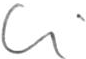 